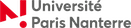 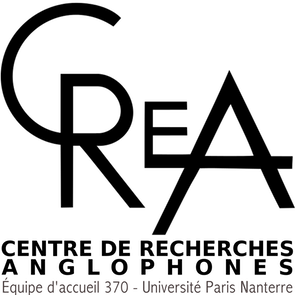 Formulaire de mission pour communicationNOM et Prénom :Statut (PR, MCF, Doctorant) : Dates de la mission :Durée :Lieu(x) :Objet à détailler avec titre de la communication : Frais de transport, en précisant l’itinéraire et une évaluation du coût du billet :Frais d’hébergement, en précisant le mode et une évaluation du coût de l’hébergement :Frais d’inscription à un congrès :Total de la somme demandée :